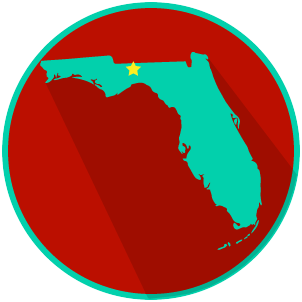 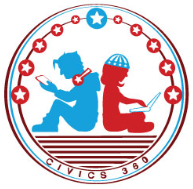 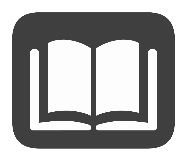 Reading: Defining Federalism Benchmark Clarification 1: Students will define the system of federalism.Reading: Federalism and Limits on Government PowerBenchmark Clarification 2: Students will analyze how federalism limits government power.  Reading: Comparing Federal and State PowersBenchmark Clarification 3: Students will compare concurrent powers, enumerated powers, reserved powers, and delegated powers as they relate to state and federal government.Reading: The 10th Amendment Benchmark Clarification 4: Students will analyze the issues related to the Tenth Amendment of the U.S. Constitution.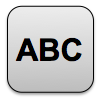 FederalismWrite about your understanding of federalism by explaining the connections between and among each of the terms in the concept circle. How do the terms in the concept circle fit together?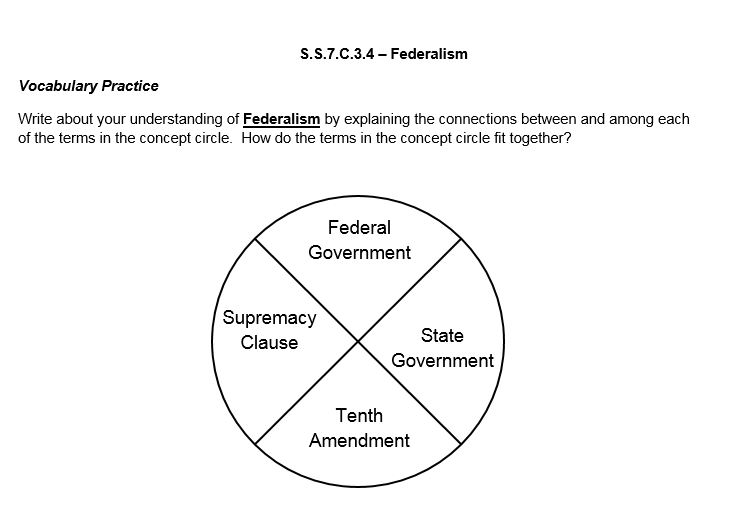 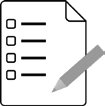 Federalism Practice Quiz ReflectionQuestionList Specific Evidence from the VideoComplete Sentence1. What is federalism?2. What are the three types of powers included in the Constitution?3. Explain the concept of concurrent powers and give an example.4. How does federalism divide the power of government?5. What is the difference between reserved and enumerated powers?6. Why is power shared between the federal government and the states in the Constitution?7. Give an example of an enumerated power and a reserved power.8. What is the purpose of the necessary and proper clause?9. What is the role of the 10th Amendment in federalism?10. What is the Supremacy Clause?11. How does federalism limit the power of the national, or federal, government in the United States?12. How does the Supremacy Clause of the U.S. Constitution limit the power of state governments?Reading TaskResponseWhat ideas are presented in the reading?What is the central idea of the reading?Select two words or phrases that support the central idea.How might this reading connect to your own experience or something you have seen, read, or learned before?Define the system of federalism.Reading TaskResponseWhat ideas are presented in the reading?What is the central idea of the reading?Select two words or phrases that support the central idea.How might this reading connect to your own experience or something you have seen, read, or learned before?How does federalism limit government power?Federalism limits government power by:Reading TaskResponseWhat ideas are presented in the reading?What is the central idea of the reading?Select two words or phrases that support the central idea.How might this reading connect to your own experience or something you have seen, read, or learned before?Give 2 examples each of concurrent, enumerated, reserved, and delegated powers.Give 2 examples each of concurrent, enumerated, reserved, and delegated powers.Concurrent Powers1. Concurrent Powers2. Enumerated Powers1. Enumerated Powers2. Reserved Powers1. Reserved Powers2. Delegated Powers 1. Delegated Powers 2. Reading TaskResponseWhat ideas are presented in the reading?What is the central idea of the reading?Select two words or phrases that support the central idea.How might this reading connect to your own experience or something you have seen, read, or learned before?How does the Supremacy Clause impact the power of the states even though the Tenth Amendment reserves some power to the states?The Supremacy Clause impacts the states despite the Tenth Amendment by:FIRST Attempt ScoreI answered ______ questions right. One thing I learned:SECOND Attempt ScoreI answered ______ questions right. One thing I learned: